Open channel flowDefinition:      Is the flow of a liquid in a conduit with free surface (surface is exposed to the atmosphere) , the conduit can have any cross section shape, but the fluid must be a liquid to provide the free surface. Fig.1 shows open channel flow that can be produced two ways, the channel that is open to the atmosphere over its entire length to produce a free surface. The conduit can also be closed along its length but open to the atmosphere at both ends and not running.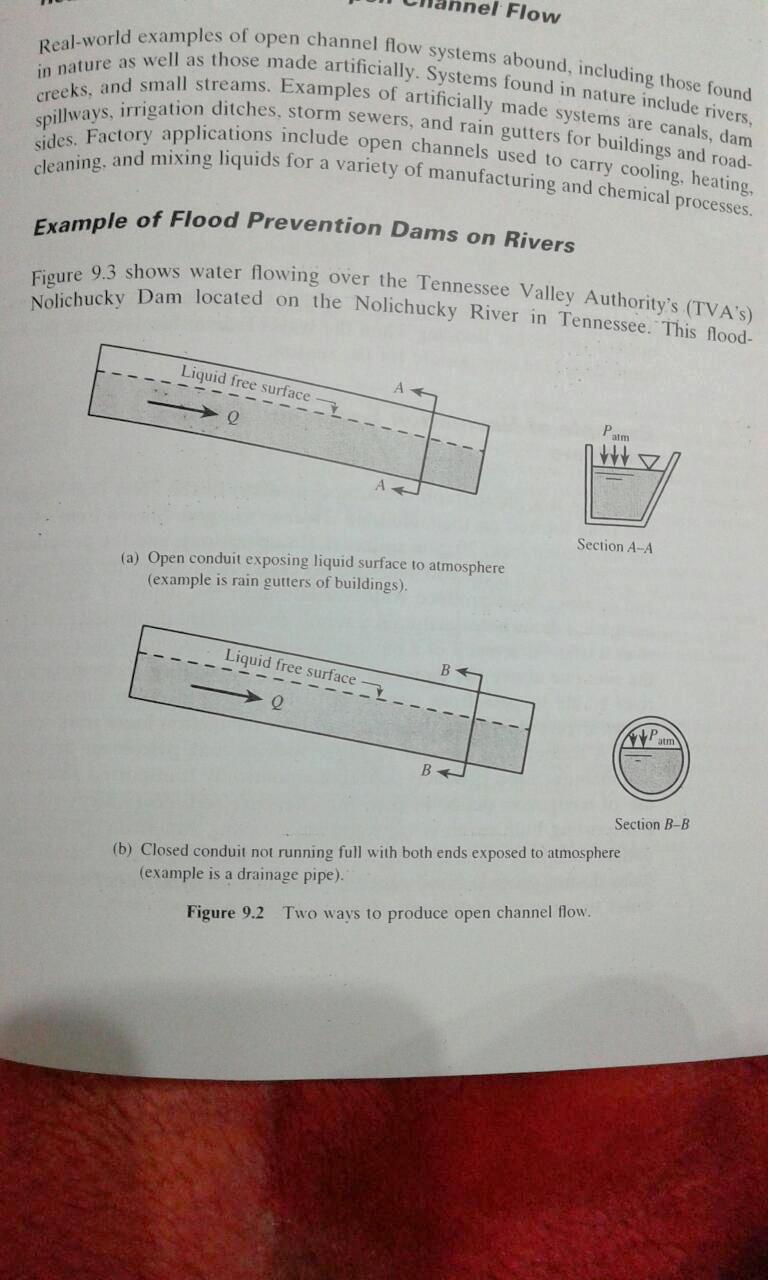 Fig.1Real world examples of open flow systems abound including those found in nature as well as those made artificially. Systems found in nature include rivers, creeks, and small streams. Examples of artificially made systems are canals, dam spillways, irrigation ditches, storm sewers, and rain gutters for buildings and roadsides. Factory applications include open channel used to carry cooling heating cleaning and mixing liquids for a variety of manufacturing and chemical processes.   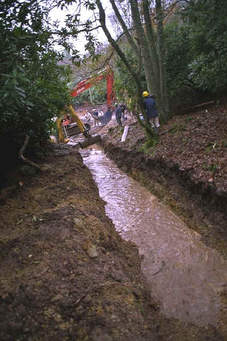 Fig.2 (Manmade channel)Table 1 .Differences between flow in open and closed conduit:Types of channels:1-Natural channels: rivers, streams.2-Artificial channels: rectangular, trapezoidal.3-Open channels( without cover): irrigation canals, rivers.4-Coverd channels: partially filled conduits.5-Prismatic channels: constant bed slope, same cross section.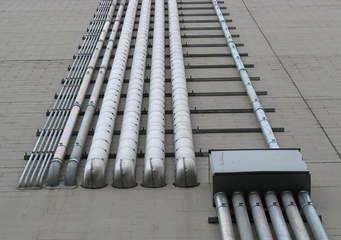 Fig.3 closed conduitsTypes of flow:1-Steady & unsteady flow:When the depth, velocity and flow rate do not change with time the flow is steady, otherwise it is unsteady.2-Uniform & non uniform:If depth, slope, cross section and velocity constant over a given length of channel the flow is uniform, if not the flow is non-uniform. 3-Laminer & turbulent flow:It depends on Reynolds no.Re  ˂ 500      LaminarRe  ˃ 2000    Turbulent500 ˂ Re  ˂2000 Transitional4-Subcritical, critical, supercritical:It depends on Froude no.:Froude no.=       V:velocity,    D:hydraulic depth.Fr ˂ 1       subcriticalFr =1         criticalFr ˃1        supercritical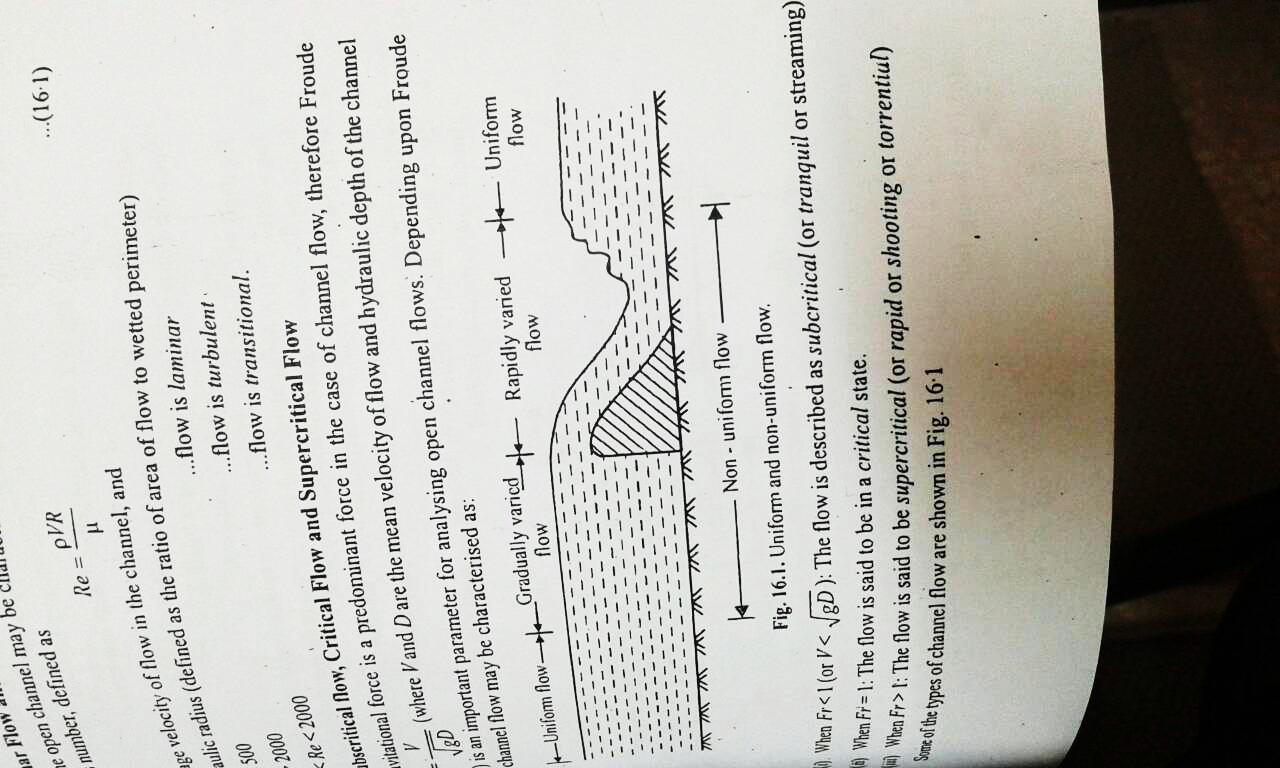 Fig. 4 Uniform and non-uniform flowDefinitions:1-Depth of flow (y):It is the vertical distance of the lowest point of channel section from the free surface.2-Depth of flow section : It is the depth of flow normal to the bed of channel.Where ϴ = the angle of slopeD= y cos ϴ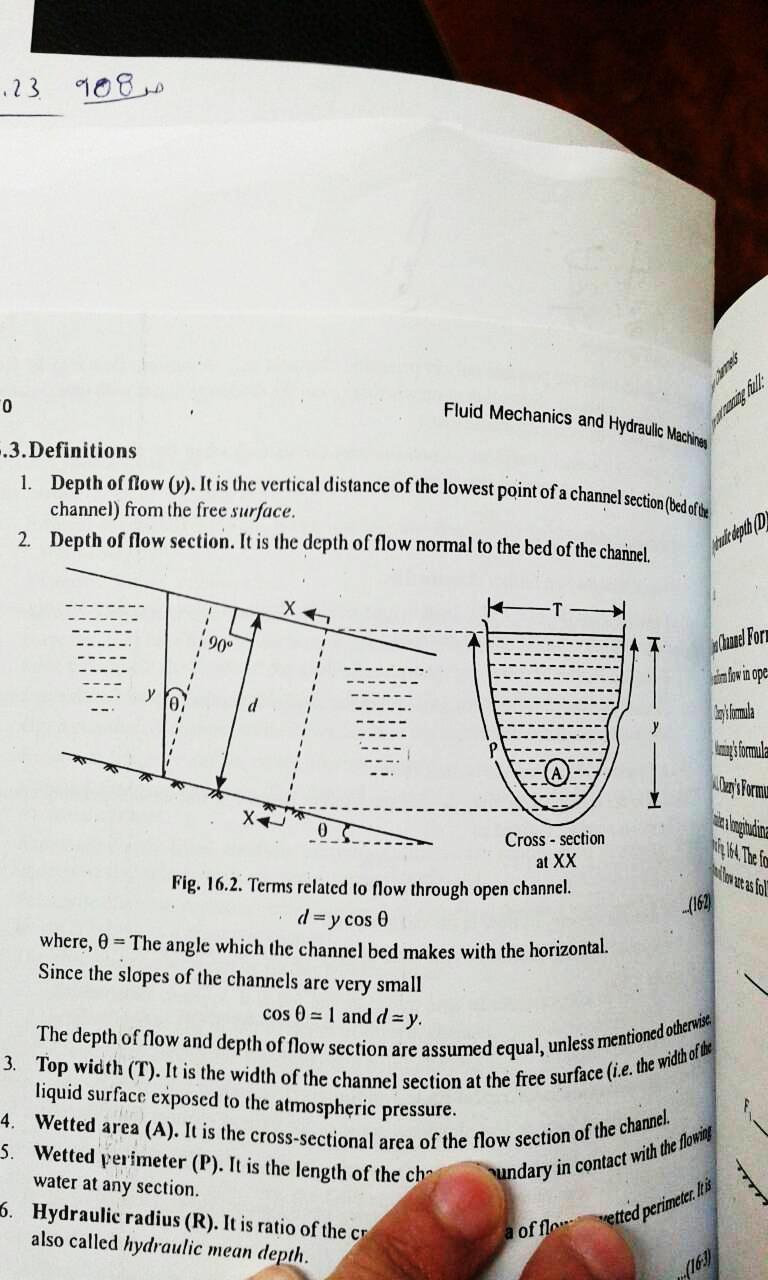 Fig. 5 Terms related to flow in open channel3- Top width (T):It is the width of the channel section at the free surface.4-Wetted area (A): The cross section area of flow section of the channel.5-Wetted perimeter P :The length of the channel boundary in contact with water.6-Hydraulis radius R: The ratio of the cross section area to the wetted perimeter (R=A/P).For rectangular section:R = = For pipe section:R= =  Or  R= 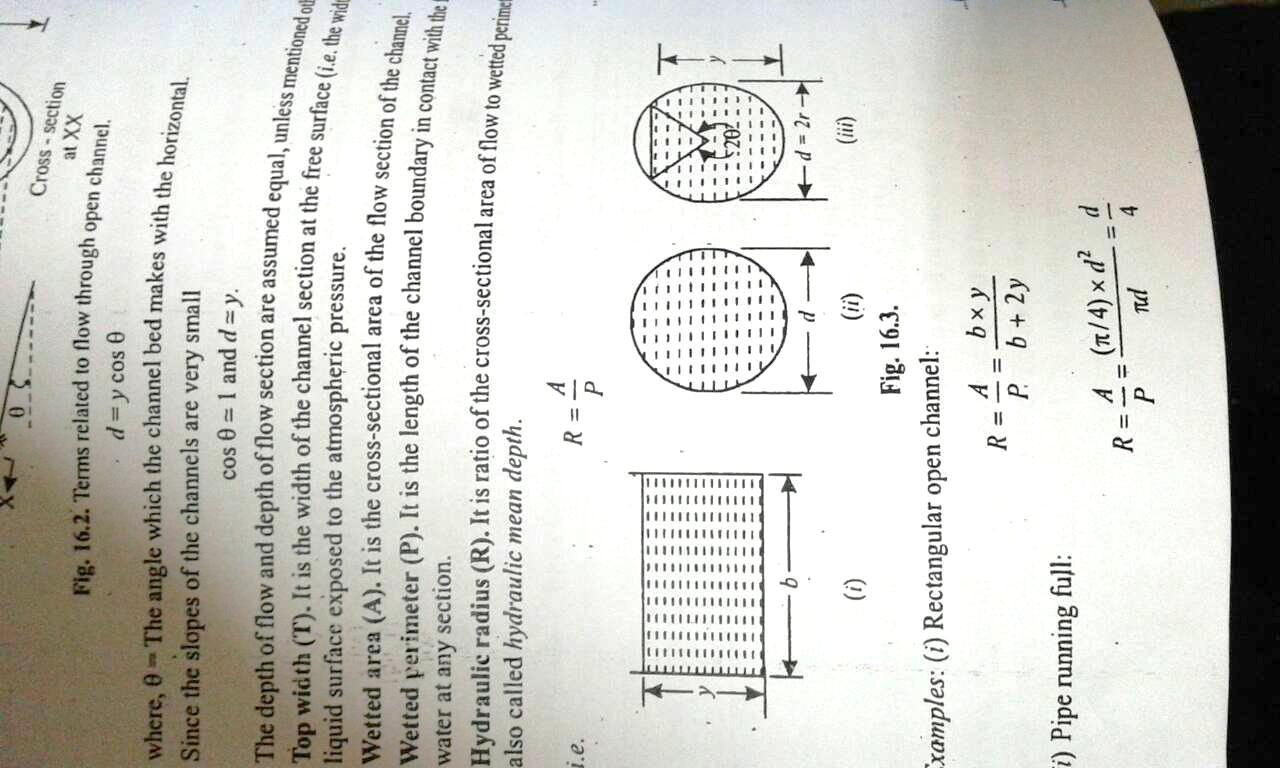 Fig.6For trapezoidal section:Area= Y(B+ZY)P= B+ 2 Y     Open channel formula for uniform flow:1- Chezy's formula (Antoine Chezy 1775):Q= A CQ : rate of flowA: cross section areaC: Chezys constantR: Hydraulic radiusS: slope of channel bed.C= Table.22- Manning's formula (Rober Manning 1889):Q=  R2/3 A From which:   c constant of Chezys' formula =  Examples:Example 1: Find the flow for a rectangular channel, 7.5m wide for uniform at depth of 2.25 m. The channel has a bed slope as 1 in 1000? (c=55).A= b * y =7.5*2.25=16.875 m2P= b+2y = 7.5 + 2 * 2.25 =12 mR= A/P= 1.406 mV=c  = 55  = 2.06 m/sQ= A V =16.875 * 2.06= 34.76 m3Fr = =0.438 ˂ 1      flow is tranquil (quiet)Non-uniform flow:1-The change in width, depth and bed slope.2-An obstruction, constructed across  the channel.Specific energy and specific energy curve:The total energy per unit weight of liquid is: Total energy= Z+Y+Z: elevation of channel Y: depth of flow.V: average velocity.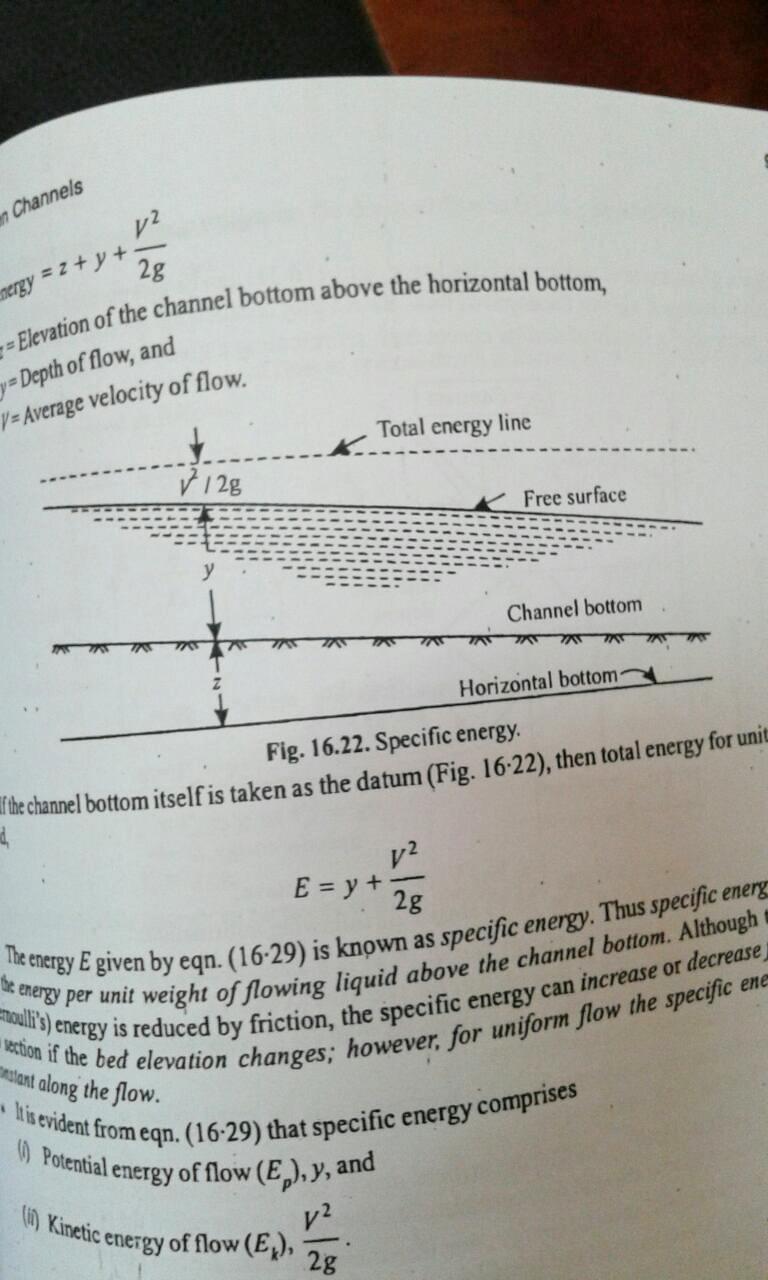 Fig.7Critical depth:Yc = (Critical velocity:V= = =     (b=1 , per unit width)V =Minimum specific energy in terms of critical depth:E = yc+                       so yc =Critical flow:Fr=   = 1    (critical flow at  Fr= 1)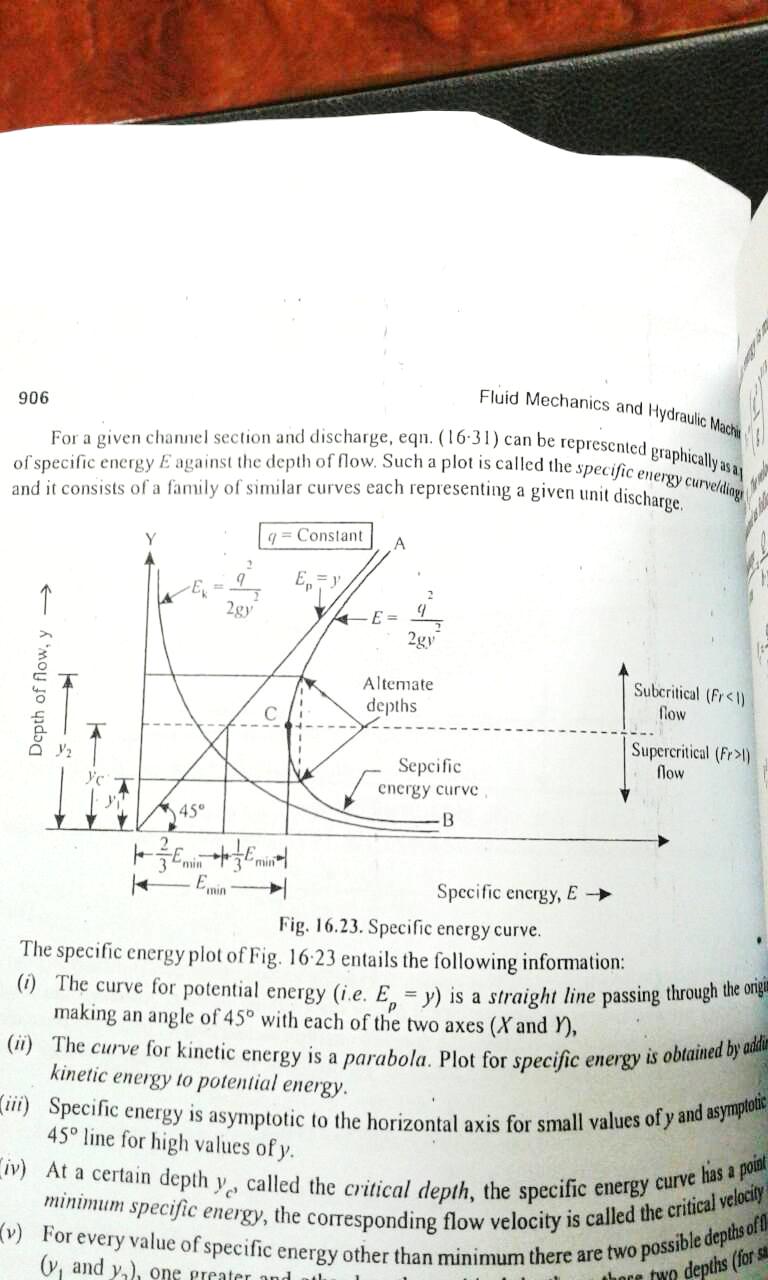 Fig.8 Specific energy curveExample 2:A 8 m wide channel conveys 15 m3/s of water at a depth of 1.2 m. Calculate:1- Specific energy of the flow.2- Critical depth, critical velocity and min. specific energy.3- Froude number.Av. Velocity = =  =1.562 m/sq=  =  =1.875 m3/s     per mE =y+  = 1.324 mYc =(  = 0.71 mVc =  = 2.64 m/sEmin =  =1.065 mFr =  = 0.455   Additional examples:1-A triangular gutter with side slope at angle 60◦ has a depth 250 mm. If the discharge is 0.04 m3/s. Find the side slope of the gutter?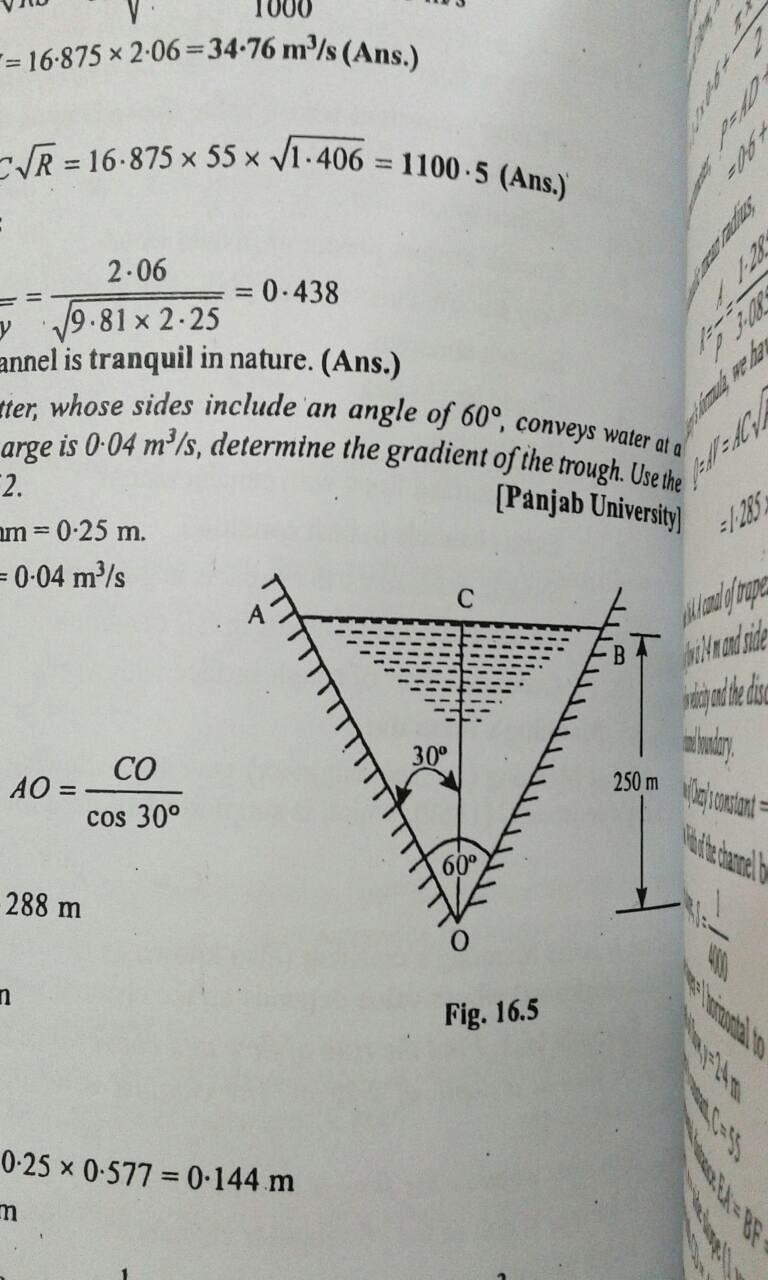 Fig.92-Design a trapezoidal channel of water having a velocity 0.6 m/s, channel side slope 1:1.5, flow rate 3 m3/s, c=65, hydraulic radius 10 m?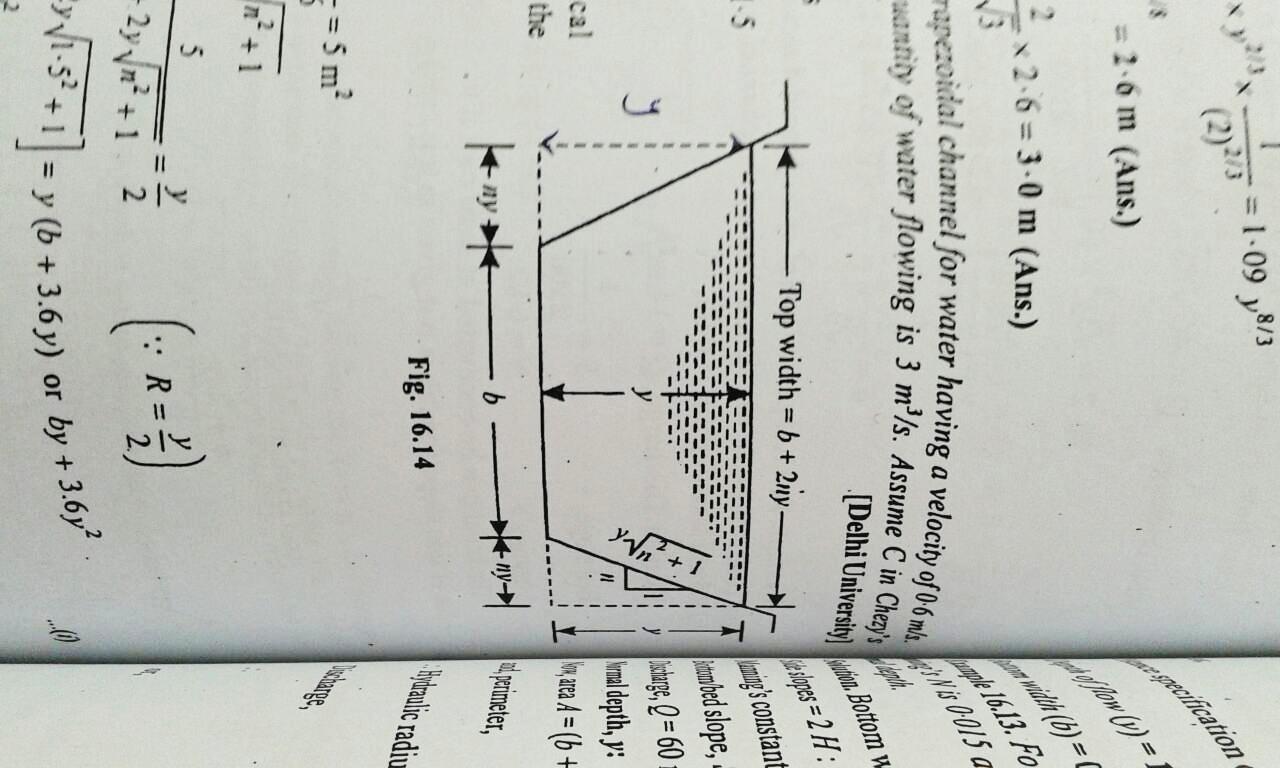 Fig.103-The specific energy for 3 m wide channel is to be 3 Nm/N . What would be the maximum possible discharge?  aspectsOpen channelpipeCause of flowGravity force(by bed slope)The pipe must run full and the floe in general take place @ the expense of hydraulic pressureGeometry (cross sec.)May have any cross sec.shape:Pipes generally round in cross sec.Surface roughnessVaries between wide limits (it varies with depth of flow)Roughness coefficient varies from a low value to a very highPiezometric head(z+y),y is the depth of flow,H.G.L coincide with the water surface.Z+p/γ.p is the pressure in the pipe ,H.G.L does not coincide with the water surface.velocityThe max. velocity occurs @ a little distance below the water surface.The velocity distribution is symmetrical about the pipe axis. Max. velocity occurring @ the pipe center and the velocity @ the pipe wall reducing to zero.Surface kindKSmooth cement0.11brick, concrete, wood0.21Earth channels in very good condition1.54Earth channel in rough condition3.17